林业有害生物预测预报第三期 达拉特旗国家中心测报站              2021年4月19日                                                     春尺蠖已进入幼虫期4月中旬，达旗森防站在固定测报点树林召镇沙坝子村，坐标0409195，4448670，展旦召红塔沟测报点坐标：0405293，4450216对春尺蠖发育进度进行调查，调查面积2亩，寄主树种柠条，调查代表面积2000亩。调查结果：4月19日，发现春尺蠖已进入幼虫期，比去年提前3-5天，平均虫口密度2条/50cm枝，与往年同期,危害程度轻度。根据历年观察数据和期距预测法，预测5月上旬进入幼虫取食高峰期。为有效控制春尺蠖危害，降低虫口密度，建议有关单位、个人做好喷洒药物防治工作。防治建议：幼虫期用灭幼脲、烟碱.苦参碱等药物喷雾防治，降低虫口密度,减轻危害。达拉特旗森林病虫害防治检疫站     2021年4月19日印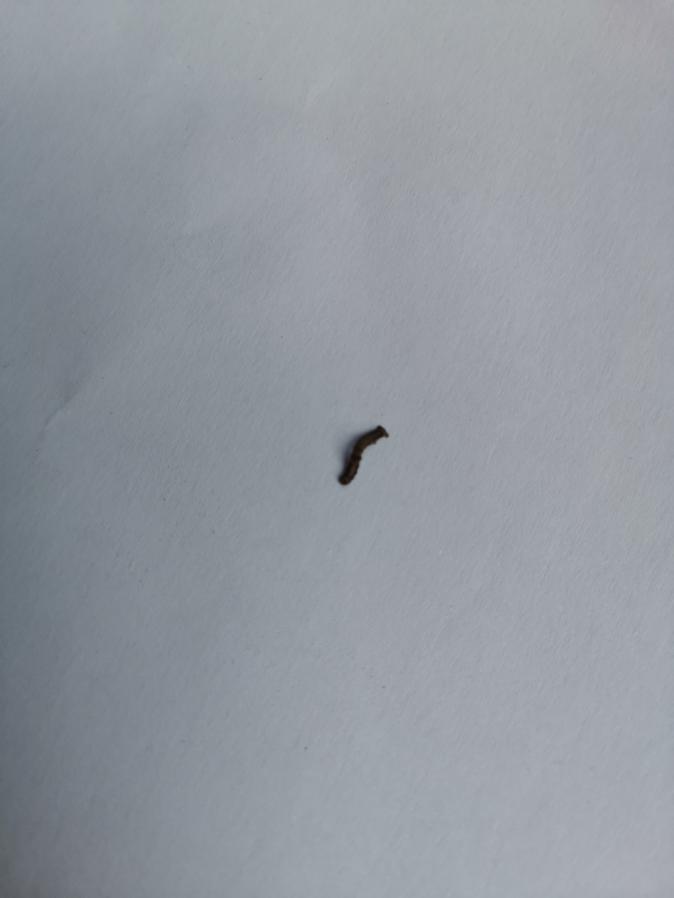 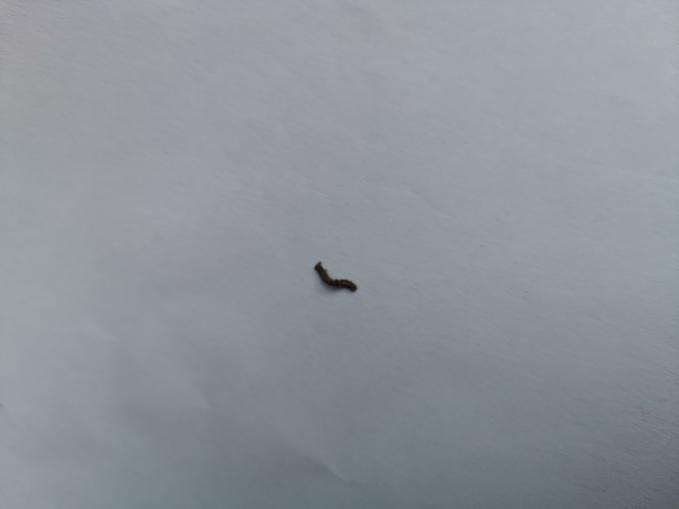 